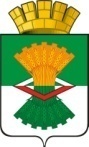 АДМИНИСТРАЦИЯМАХНЁВСКОГО МУНИЦИПАЛЬНОГО ОБРАЗОВАНИЯПОСТАНОВЛЕНИЕ02 августа 2019 года                                                                                         № 577                                                       п.г.т. Махнёво             Об утверждении Порядка проведения  проверок использования имущества, находящегося в муниципальной собственности Махнёвского муниципального образованияРуководствуясь Федеральным законом от 06 октября 2003 г. № 131-ФЗ «Об общих принципах организации местного самоуправления в Российской Федерации», п. 3 ст. 11 Федерального закона от 06 декабря 2011 года                 № 402-ФЗ «О бухгалтерском учете», Приказом Министерства финансов Российской Федерации от 13 июня 1995 года № 49 «Об утверждении Методических указаний по инвентаризации имущества и финансовых обязательств», руководствуясь Уставом  Махнёвского муниципального образования,ПОСТАНОВЛЯЮ: 1. Утвердить Порядок проведения проверок использования имущества, находящегося в муниципальной собственности Махнёвского муниципального образования (Прилагается).  2. Опубликовать настоящее постановление в газете «Алапаевская искра» и разместить на официальном сайте Махнёвского муниципального образования в сети «Интернет». 3.  Контроль за исполнением настоящего постановления оставляю за собой. Глава Махнёвского муниципального образования                                                               А.В. Лызлов                                                                 УТВЕРЖДЕН постановлением Администрации Махнёвского муниципального образованияот 02.08.2019 № 577ПОРЯДОКпроведения проверок использования имущества, находящегося  в собственности Махнёвского муниципального образования1. Общие положения1.1. Порядок проведения проверок использования имущества, находящегося в собственности Махнёвского муниципального образования (далее - Порядок), определяет процедуру проведения проверок использования, сохранности и эффективности управления имуществом, находящимся в собственности Махнёвского муниципального образования, переданным в хозяйственное ведение, в оперативное управление, а также переданным в установленном порядке в аренду, безвозмездное пользование, по договорам хранения и иным договорам, предусматривающим переход прав владения и (или) пользования муниципальным движимым и недвижимым имуществом. 1.2. Основные понятия, используемые в настоящем Порядке: «муниципальное имущество» - имущество, находящееся в собственности Махнёвского муниципального образования; «пользователь» - муниципальное бюджетное, казенное, автономное учреждение, муниципальное унитарное предприятие или иное юридическое либо физическое лицо, которому муниципальное имущество принадлежит на соответствующем вещном праве или в силу закона. 1.3. Проверки использования муниципального имущества осуществляются Администрацией Махнёвского муниципального образования (далее – Администрация). Администрация осуществляет полномочия собственника муниципального имущества при реализации настоящего Порядка, в лице отдела по управлению имуществом и земельными ресурсами Администрации Махнёвского муниципального образования (далее – Отдел). 1.4. Основной целью проверки является выявление и предотвращение фактов нецелевого, неэффективного использования муниципального имущества, его утраты, сделок и иных действий (бездействия) с имуществом, нарушающих законодательство Российской Федерации. 1.5. Основными задачами, разрешаемыми в ходе проведения проверки, являются: 1) определение фактического наличия и состояния муниципального имущества; 2) выявление наличия правоустанавливающих документов на муниципальное имущество; 3) выявление неиспользуемого или используемого не по назначению муниципального имущества; 4) приведение учетных данных о муниципальном имуществе в соответствие с их фактическими параметрами; 5) выявление, пресечение и предотвращение правонарушений при использовании муниципального имущества, принятие необходимых мер по их устранению и привлечению виновных лиц к ответственности; 6) определение размера причиненного вреда и принятие мер по его возмещению. 2. Формы проведения проверок2.1. В зависимости от периодичности проведения проверки могут быть плановыми и внеплановыми. Плановые проверки проводятся в соответствии с планом проверки на очередной год, который утверждается Главой Махнёвского муниципального образования. Иные проверки являются внеплановыми. 2.2. По месту проведения проверки подразделяются на выездные и документальные, что отражается в акте. Выездные проверки проводятся по месту нахождения муниципального имущества. Документальные проверки проводятся по согласованию с главой Махнёвского муниципального образования без выезда на место нахождения муниципального имущества, путем изучения документов, предоставленных пользователями муниципального имущества. 2.3. Планирование проверок на следующий год осуществляется начальником Отдела до конца текущего года. 2.4. Основанием для проведения внеплановой проверки является: 1) поступление в администрацию обращений и заявлений граждан, юридических лиц, информации от органов государственной власти, органов местного самоуправления, из средств массовой информации о фактах неправомерного использования муниципального имущества; 2) обнаружение в представленных в Администрацию документах фактов неправомерного и неэффективного использования муниципального имущества.  3. Полномочия должностных лиц, осуществляющих проверку3.1. Распоряжением Администрации определяется должностное лицо, уполномоченное на проведение проверки использования муниципального имущества, а также сроки и период проведения проверки. 3.2. Должностные лица Администрации проверяют соблюдение требований законодательства при использовании муниципального имущества. 3.3. При выявлении нарушений законодательства при использовании муниципального имущества должностные лица Администрации выдают предписание об устранении нарушений. 3.4. К проведению проверки могут привлекаться представители (по согласованию) правоохранительных органов, органов прокуратуры. 4. Порядок и основания проведения проверки4.1. Основанием для начала осуществления процедуры проверки является распоряжение Администрации о проведении проверки, которое должно содержать сведения о пользователе имущества, в отношении которого проводится проверка, должностное лицо, задачи, основания, дату и сроки проведения проверки. Должностное лицо, проводящее проверку, определяется в зависимости от объема работы с учетом конкретных задач и правового статуса проверяемого лица. 4.2. Проверка проводится в сроки, установленные распоряжением Администрации о проведении проверки, но не более 30 (тридцати) календарных дней. В исключительных случаях, связанных с необходимостью проведения дополнительных мероприятий, срок проведения проверки может быть продлен Главой Махнёвского муниципального образования, но не более чем на 20 (двадцать) календарных дней. 4.3. Подготовка к проведению проверки: 4.3.1. Уведомление пользователя муниципального имущества осуществляется посредством направления ему уведомления о проведении проверки с указанием основания, срока проверки, требования о предоставлении документов к проверке, о необходимости присутствия на выездной проверке пользователя лично (либо его уполномоченного представителя). 4.3.2. Уведомление пользователя осуществляется доступными средствами связи, в том числе с использованием факсимильной связи и электронной почты. 4.3.3. О проведении плановой проверки пользователь уведомляется не позднее,  чем за 3 (три) рабочих дня до начала ее проведения. Внеплановая выездная проверка проводится без предварительного уведомления. 4.4. Проведение проверки: 4.4.1. В процессе проверки уполномоченными должностными лицами Администрации проверяются: 1) фактическое наличие и обеспечение сохранности муниципального имущества; 2) эффективность использования пользователем муниципального имущества, наличие неиспользуемого муниципального имущества; 3) состояние паспортизации зданий и сооружений; 4) наличие государственной регистрации права на муниципальное имущество в Едином государственном реестре прав на недвижимое имущество и сделок с ним в случаях, предусмотренном законодательством; 5) соответствие содержания уставов, контрактов, заключенных с их руководителями в отношении использования муниципального имущества, требованиям законодательства; 6) соблюдение порядка учета муниципального имущества; 7) наличие не учтенных по балансу объектов, отнесенных к основным средствам; 8) соблюдение требований законодательства при распоряжении муниципальным имуществом, в том числе получение согласия собственника имущества на такое распоряжение; 9) соблюдение установленного порядка отчуждения, списания муниципального имущества; 10) соблюдение условий договоров, заключенных на пользование муниципальным имуществом; 11) устранение нарушений, выявленных в предыдущих проверках, реализация мер, принятых по их результатам. 4.5. В случае выявления при проведении проверки нарушений пользователем требований законодательства при использовании муниципального имущества, уполномоченные должностные лица Администрации, проводившие проверку, обязаны: 1) выдать в течение трех рабочих дней, со дня вручения акта, предписание пользователю об устранении выявленных нарушений с указанием сроков их устранения (приложение № 2); 2)  принять меры по контролю за устранением выявленных нарушений, меры по привлечению лиц, допустивших выявленные нарушения, к ответственности. 4.6. Подготовка акта проверки: 4.6.1. По результатам проверки должностными лицами Администрации, проводящими проверку, в течение 3 (трех) рабочих дней составляется акт по установленной форме в двух экземплярах (приложение № 1). 4.6.2. Акт проверки должен содержать систематизированное изложение подтвержденных фактов, выявленных нарушений или отсутствие таковых, а также выводы по итогам проверки, предложения по устранению выявленных нарушений и применению к виновным лицам мер ответственности. 4.6.3. Акт проверки подписывается лицами, проводившими соответствующую проверку, и пользователем (представителем пользователя, уполномоченным на такое подписание).4.6.4. Один экземпляр акта проверки вручается пользователю (уполномоченному представителю) в течение трех рабочих дней с момента его составления. В случае отказа пользователя (уполномоченного представителя) в ознакомлении с актом проверки в акте делается соответствующая пометка. В случае неполучения акта нарочно в установленный срок экземпляр акта направляется почтовым отправлением с уведомлением о вручении пользователю (уполномоченному представителю). 4.6.5. К акту проверки прилагаются: - уведомление пользователя муниципального имущества о проведении проверки; - материалы, подтверждающие отраженные в акте проверки факты нарушений, а также относящиеся к предмету проверки (в т.ч. фотоматериалы); - предписание об устранении выявленных нарушений в случаях, указанных в 4.5 настоящего Порядка. 4.6.6. При подготовке акта внеплановой проверки должностное лицо Администрации обязано руководствоваться общими требованиями к составлению и содержанию акта проверки, указанными в разделе 4 настоящего Порядка. 5. Порядок обжалования действий (бездействия) и решений, осуществляемых (принятых) в ходе проведения проверки5.1. Пользователь муниципального имущества, проверка которого проводилась, в случае несогласия с фактами, выводами, предложениями, изложенными в акте проверки, либо с выданным предписанием об устранении выявленных нарушений в течение пяти рабочих дней с момента получения акта проверки вправе представить в Администрацию в письменной форме возражения в отношении акта проверки и (или) выданного предписания об устранении выявленных нарушений в целом или его отдельных положений. При этом пользователь обязан приложить к таким возражениям документы, подтверждающие обоснованность таких возражений, или их заверенные копии. 5.2. Рассмотрение возражений по акту проверки должно быть проведено Отделом не позднее пяти рабочих дней с момента получения. 5.3. Уведомление пользователя о рассмотрении его письменных возражений по акту проверки направляется с использованием факсимильной связи и (или) электронной почты (с подтверждением его получения адресатом) либо заказным почтовым отправлением с уведомлением о вручении. 6. Проведение проверок исполнения предписаний об устранении выявленных нарушений6.1. В течение 5 (пяти) рабочих дней с момента истечения срока, установленного для устранения нарушений, указанных в предписании, должностные лица, проводившие проверку, обязаны проверить исполнение данного предписания. 6.2. Проверка исполнения предписания проводится в рамках первичной проверки и не требует издания распоряжения Администрации. 7. Оформление и хранение материалов проверки7.1. Оформление материалов проверки производится уполномоченным должностным лицом Администрации, ответственного за проведение проверок. 7.2. Материалы проверок хранятся в делах Администрации. Сроки хранения материалов проверок - в соответствии с номенклатурой дел. Приложение 1 к Порядку проверок использования имущества, находящегося в собственности Махнёвского муниципального образования__________________________                                                              «__» ___________ 20__ г.(место составления акта)                                                                               (дата составления)                                                         _______________________(время составления акта)АКТ ПРОВЕРКИ                   ИСПОЛЬЗОВАНИЯ МУНИЦИПАЛЬНОГО ИМУЩЕСТВА                                                                                                                                 № ______ «__» ________ 20__ г. по адресу: __________________________________________________                                                                (место проведения проверки) На основании: ______________________________________________________________________________(вид документа с указанием реквизитов (номер, дата) была проведена проверка использования имущества, являющегося собственностью муниципального   образования   ___________________________________________________далее - муниципальное имущество), переданного: _______________________________________________________________________________    (указать вид права пользования, наименование пользователя, документы основания пользования муниципальным имуществом) Продолжительность проверки: _______________________________________________________________________________ Лица, проводившие проверку: _______________________________________________________________________________(фамилии, имена, отчества, должности должностных лиц, проводивших проверку) При проведении проверки присутствовали: _______________________________________________________________________________(фамилии, имена, отчества, должности лиц, присутствовавших при проведении проверки) В ходе проведения проверки установлено: _______________________________________________________________________________ (наличие (отсутствие) нарушений с указанием характера нарушений; лиц, допустивших нарушения) Прилагаемые документы: ______________________________________________                                 Подписи лиц, проводивших проверку: _______________________________________________________________________________С актом проверки  ознакомлен(а),   копию   акта   со   всеми   приложениями получил(а): ______________________________________________________________________________ (фамилия, имя, отчество (в случае, если имеется), должность руководителя, иного должностного лица или уполномоченного представителя юридического лица, его уполномоченного представителя) 
  "___" ___________ 20___ г.                                                                                       ___________                                                                                                                                           (подпись) Пометка об отказе ознакомления с актом проверки:_______________________________________________________________________________(подпись уполномоченного должностного лица (лиц), проводившего проверку) Приложение 2 к Порядку проверок использования имущества, находящегося  в муниципальной собственности Махнёвского муниципального образования____________________________                                                         "__" ___________ 20__ г.   (место составления акта)                                                                               (дата составления)  ________________________(время составления)ПРЕДПИСАНИЕ об устранении нарушений                                                                                                                                № ______ На основании: _______________________________________________________________________________(вид документа с указанием реквизитов (номер, дата) была    проведена     проверка    использования имущества,   являющегося собственностью муниципального образования  «___________________________» (далее - муниципальное имущество), переданного:________________________________________________________(указать вид права пользования, наименование пользователя, документы основания пользования муниципальным имуществом) на  предмет  выявления   фактов  нецелевого,  неэффективного  использования муниципального имущества, его утраты, сделок и иных действий  (бездействия) с имуществом. Проверка проведена в присутствии: _______________________________________________________________________________   (фамилии, имена, отчества, должности лиц, присутствовавших при проведении проверки) В ходе проверки были выявлены следующие нарушения: ______________________________________________________________________________________________________________________________________________________________ _______________________________________________________________________________(акт проверки соблюдения использования по целевому назначению муниципального имущества от_______) На основании выше изложенного предписываю: 1. Устранить перечисленные выше нарушения в срок до ______________________________. 2. Представить в  срок  до ____________ отчет  об  исполнении   предписания и устранении нарушений, выявленных в  ходе проверки,  с  приложением  копий подтверждающих документов. Подпись должностного лица, проводившего проверку:_______________________________  «______» _______________ 20____ г. ______________ Предписание от __________________ № __________ получил(а), об установленной законодательством  Российской  Федерации  ответственности  за  невыполнение предписания предупрежден(а) Ф.И.О., должность, подпись __________________________________________                                                                            "___" ___________ 20___ г.  __________ Приложение 3 к Порядку проверок использования имущества, находящегося в муниципальной собственности Махнёвского муниципального образования_____________________                                              "___" ___________ 20___ г.   (место составления акта)                                                          (дата составления) ________________________(время составления)ПРОТОКОЛоб административном правонарушении ___________________________________________________________________(должность, наименование органа, фамилия, инициалы составившего протокол)составил настоящий протокол о том, что: ___________________________________________________________________ (Ф.И.О. гражданина, наименование юр. лица, индивидуального предпринимателя)дата и место рождения гражданина, ИП ________________________________ ИНН юр. лица, ИП __________________________________________________ Место жительства и телефон_____________________________________________________________________________________________________________ Место работы, должность, телефон ____________________________________ ___________________________________________________________________ Юридический адрес, телефон__________________________________________ ___________________________________________________________________Место осуществления деятельности ____________________________________ Документ, удостоверяющий личность___________________________________ ___________________________________________________________________(серия, номер, где и кем выдан, номер и дата доверенности  (для представителя юр. лица))совершил правонарушение, выразившееся в том, что ________________________________________________________________________________________ (число, время, место совершения и существо административного правонарушения) то есть совершил административное правонарушение, предусмотренное _________________________________________________________________________________________________________________________________________________________________________________________________________(статья, пункт, наименование нормативного акта, предусматривающего ответственность за совершение данного правонарушения) Свидетели (если они имеются): 1. _________________________________________________________________                 (фамилия, имя, отчество, место жительства) 2.__________________________________________________________________                    (фамилия, имя, отчество, место жительства)Свидетелям _________________________________ разъяснены их права и обязанности, предусмотренные ст. 25.6 КоАП РФ ________________________                                                                                                                           (подпись)Гр., представитель юр. лица, ИП _______________________________________                                                                                (фамилия, инициалы) Разъяснены его права и обязанности, предусмотренные ст. 51  Конституции РФ, ст. 25.1 КоАП РФ ________________________________________________Запись   о    составлении   протокола   в   отсутствие   лица,  извещенного в установленном порядке (уведомление от ________ № ____) о проверке ___________________________________________________________________ОБЪЯСНЕНИЯ НАРУШИТЕЛЯ______________________________________________________________________________________________________________________________________ Иные сведения, необходимые для разрешения дела _______________________ ___________________________________________________________________ К протоколу прилагаемых________________________________________________________________________________________________________________(перечень прилагаемых к протоколу документов) Принятое по делу решение ____________________________________________ ___________________________________________________________________(дата направления, наименование суда, в который направлен протокол) Подписи: ___________________________________________________________________  (нарушитель) 1. _________________________________   2. ____________________________(свидетели) ___________________________________________________________________(должностное лицо, составившее протокол) Протокол составил: ___________________________________________________________________ (Ф.И.О должностного лица, составившего протокол)  "__" ________ 20__ г.                                                                      _____________                                                                                                                                                               (подпись) Копия протокола вручена: ___________________________________________________________________  (Ф.И.О. физического лица, законного представителя юр. лица, привлекаемого к административной ответственности)                                        "__" ________ 20__ г.                                                                     ______________                                                                                                                                                                  (подпись) От подписи протокола отказался: ___________________________________________________________________(Ф.И.О. должностного лица, составившего протокол)